BYLAWS OF THE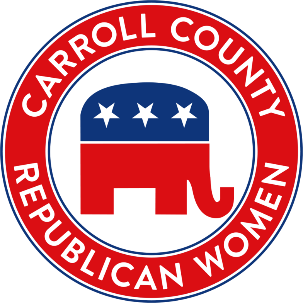 Carroll County Republican WomenARTICLE I ─ NAME The name of this club shall be Carroll County Republican Women (CCRW), hereinafter referred to as “Club”. This Club is affiliated with the Illinois Federation of Republican Women (IFRW) and with the National Federation of Republican Women (NFRW). ARTICLE II ─ OBJECTIVESThe Objectives of this Club shall be to: Increase the effectiveness of women in the cause of good government;Disseminate information to all members;Inform the public through political education and activity;Foster loyalty to the Republican Party at all levels of government;Promote the principles of the Republican Party;Work for and support Republican candidates in all elections; andSupport the objectives and policies of the Republican National Committee.ARTICLE III ─ POLICIESSection 1. ENDORSEMENT POLICY The Club as a whole and any member of its Executive Committee shall not publicly endorse any candidate for public office in contested Republican primaries, runoff elections, and special elections, and/or non-partisan elections when more than one Republican is in the race. Individual members of this organization may work for the candidate of their choice in contested Republican primaries, but not in the name of the Club or Federation.An officer of the organization who is a candidate or whose spouse or family member is a candidate shall be exempt from this rule, however, they may not do so in the name of the organization or by utilizing the logo or stationery of the NFRW, the state federation, or the localclub. Section 2. SPLIT TICKET. Neither the Club nor an individual member shall advocate a split ticket, support an opposition party candidate, or act against the NFRW or State Federation policies and bylaws.Section 3. OTHER ORGANIZATIONS. The Club shall not affiliate with any political organization which is not officially recognized as working in concert with the IFRW, NFRW, and the Republican National Committee.ARTICLE IV ─ MEMBERSHIPSection 1. PRIMARY MEMBERSHIPAny Republican woman who believes in the philosophy of the Republican Party and supports the objectives and policies of this organization shall be eligible for membership. A member in good standing shall be a member who has paid the required dues for the current calendar year. The dues amount for primary members will be stated in the Club's standing rules and amended as required.Section 2. ASSOCIATE MEMBERSHIP Any woman who is a primary member of another Federated Women’s club who supports the objectives and policies of this club shall be eligible to become an associate member upon payment of required annual dues. The dues amount for associate members shall be stated in the Club's standing rules and amended as required.Associate members cannot hold office, vote, or be counted in determining the number of delegates to NFRW or the IFRW meetings or conventions. Republican men may be associate members but cannot make motions, hold office, have a voice, vote, or be counted in determining the number of primary members. Associate dues remain with the club. Associate members are not reported to the State Federation or NFRW.ARTICLE V ─ DUESSection 1. FISCAL YEAR. The fiscal year shall be from January 1 through December 31.Section 2. MEMBERSHIP DUES. Membership dues shall be payable no later than December 31 and shall be delinquent March 1. Dues collected in November and December may be applied to the following year's membership.Section 3. SERVICE CHARGES. Club shall pay IFRW dues and NFRW per capita dues, and the annual service charges on behalf of its members, with the first payment of the year to be made no later than December 31 of each year. ARTICLE VI ─ ELECTED OFFICERS AND DUTIESSection 1. ELECTED OFFICERS. The elected officers of this club shall be a President, Vice President, Secretary, and Treasurer. Section 2. ELIGIBILITY. Each elected officer shall be a primary member in good standing of the club.Section 3. VACANCY. A vacancy in the office of President shall be filled by the Vice President. All other vacancies in elected office shall be filled by election by the Executive Committee at the first meeting following the creation of the vacancy.Section 4. REMOVAL FROM OFFICE OR MEMBERSHIP. Members of the Executive Committee or members of the club may be removed in accordance with the adopted NFRW Removal Policy- Special Rules for the following reasons:Non-payment of dues;Advocating for an opposition party candidate;Supporting an opposition party ticket; or Failure to uphold the policies and objectives of this club as stated in the bylaws.Section 5. ELECTION. The officers shall be elected at the October meeting and shall serve a term of two years, or until their successors are elected. The President and Vice-President shall start their terms January 1 in odd years.The Secretary and Treasurer shall start their terms January 1 in even years.Section 6. DUTES OF THE OFFICERS. The President shall:Call and preside over all meetings of the Club and the Executive Committee;Represent the organization at all times or designate someone as representative/proxy in her absence or inability to do so;Make Committee appointments as necessary to conduct the business of the club, except the Nominating Committee, subject to the approval of the Executive Committee;Prepare a program of action in consultation with the Vice-President for presentation and approval by the Executive Committee;With the Treasurer’s assistance, prepare and submit an annual budget at the first Executive Committee Meeting of the year to the Executive Committee for review.   Reviewed budget requires approval by the membership;Be an ex-officio member of all committees except the Financial Review and Nominating Committees;Co-sign checks as one of two authorized signatures, namely President and Treasurer;Represent the Club in all Republican Party activities;Appoint the Financial Review Committee in October with the exception of a change of treasurer at which time a complete review will be done;Accept resignation by written letter or e-mail of any member wanting to resign from a position, chairmanship, or the Club; andCall meetings of the Executive Committee; or upon the request of three members of the Executive Committee.The Vice President shall:Perform the duties of the President in her absence;Fill the unexpired term in the event of a vacancy in the office of President;Perform such other duties as are assigned by the President, the Executive Committee or the Club; andAct as Program Chair by securing speakers, facilities, decorations, and menu for membership meetings. The Secretary shall:Keep the minutes of all meetings of the Club and Executive Committee;Keep a current inventory of Club property;Prepare Club correspondence in coordination with President;Preserve in a permanent file all letters and papers of value to the Club; and Perform such other duties as may be assigned by the President, the Executive Committee or the Club; andMaintain all Club records and historical items.The Treasurer shall:Serve as custodian of all Club funds and deposit them in a bank(s) approved by the Executive Committee;Co-sign checks as one of two authorized signatures, namely President and Treasurer;Disburse funds as directed by the Executive Committee or the membership;Bring written financial report(s) to regular Club and Executive Committee meetings;Submit dues, annual service fees, and reports to IFRW as required;Submit the financial records to the Financial Review committee for an annual review to be completed by the first meeting of the fiscal year;Perform other duties as assigned by the President, the Executive Committee or the Club; andComply with all state elections and reporting requirements.Section 7. RECORDS. All officers and all committee chairmen shall deliver all records, files, and properties of the Club to their successors upon retiring from office, unless otherwise directed by the President or the Executive Committee. At the October meeting, all officers and committee chairmen shall submit written reports.ARTICLE VII ─ APPOINTED POSITIONSSection 1. APPOINTED POSITIONS. The President shall appoint, with the approval of the Executive Committee, a Chaplain and Parliamentarian, and Sunshine.Section 2. DUTIES OF APPOINTED POSITIONS.The Parliamentarian shall:Serve as counsel and give advice on parliamentary procedure; Be familiar with the bylaws and standing rules of the Club; andBe entitled to the membership privilege of a ballot vote if a Club member.Chaplain shall:Serve as spiritual guidance for the Club; andOffer prayers at each meetingSunshine shall:1. Inform membership of fellow members who may benefit from a card or phone call.2. With treasurer’s help, order funeral flowers for members.ARTICLE VIII ─ MEETINGSSection 1. REGULAR MEETINGS. A minimum of five (5) regular meetings shall be held during the Club year. These meetings shall be held as decided by the Executive Committee At least fourteen (14) days’ notice shall be given to all members for regular meeting.Section 2. SPECIAL MEETINGS. Special meetings may be called by the President upon the request of three members of the Executive Committee or by 20% members of the Club. The purpose of the meetings shall be stated in the call, with no other business to be transacted at the meeting. At least a five-day notice shall be given to all members for any special meeting. Section 3. ANNUAL MEETING. The October meeting will be designated as the Annual Meeting.Section 4. VOTING. A vote of the Club or Executive Committee may be conducted by mail, telephone, fax, email, or other approved electronic means between meetings, provided there is participation by a majority of the members of the body or Executive Committee. The vote shall be ratified and entered into the minutes at the body’s next regular meeting.Section 5. NOTICE. Notice for all meetings may be mailed or sent electronically.Section 6. QUORUM. A quorum at Club meetings shall be 25% of primary members.ARTICLE IX ─ EXECUTIVE COMMITTEESection 1. COMPOSITION. The Executive Committee of this club shall consist of:The elected officers;The Immediate Past President;The Standing Committee Chairs;The Parliamentarian; andThe Special Committee Chairmen, each without vote.Section 2. DUTIES. The Executive Committee shall transact necessary business between meetings of the Club, approve committee appointments made by the President, and perform other duties as assigned by the Club.Section 3. MEETINGS. The Executive Committee shall meet as decided by the President or the Committee. Special meetings may be called by the President or upon the request of a majority of the Committee. At least a fourteen (14) day notice shall be given for meetings. Notice may be mailed or sent electronically.In the event a properly called meeting has to be canceled due to circumstances beyond the control of the CCRW, then it shall be acceptable to hold said meeting by an approved electronic means with seven days' notice being given to all the members of the executive committee.  This section does not apply to a meeting required by these bylaws that has not already been called.Section 4. QUORUM. A majority of the members of the Executive Committee shall constitute a quorum.ARTICLE X ─ COMMITTEESSection 1. STANDING COMMITEESThe standing committee chairmen of this club shall be appointed by the President, and approved by the Executive Committee, to include: Legislative, Bylaws, Campaign Activities, Fundraising, Membership, Public Relations/Communications, and Programs. Officers may be appointed to chair standing committees, and no other standing committee chairmen may be named without an amendment of these bylaws.Standing committee chairmen shall be appointed for the same term as the President and shall be voting members of the Executive Committee.Duties of Standing Committees Legislative CommitteeShall implement legislative concerns important to the Club; andShall inform the Club and Executive Committee of any legislation affecting the interests of NFRW and IFRW.Bylaws CommitteeConduct a biennial review of the Club bylaws;Request and receive proposed amendments to the bylaws, submit them to the Executive Committee for action, or initiate changes requested by the Club;General membership shall have final vote of amendments; andFurnish IFRW Bylaws Committee with a complete set of Club bylaws for review and approval. Any subsequent revision of bylaws shall be sent to the IFRW Bylaws Committee for approval. Campaign Activities CommitteeShall coordinate all activities of the Club’s campaign program and be responsible for the collection and reporting of campaign hours.Fundraising CommitteeShall prepare and implement a plan for raising funds in order to meet the Club’s budget; andShall notify the treasurer of all fundraising committee meetings and may attend.Membership CommitteeShall coordinate all membership renewal and new member effortsShall compile and maintain complete membership listsShall ensure that all membership information is shared with the Treasurer and others as deemed necessary and is submitted to the state and national federations according to deadlinesPublic Relations/Communications CommitteeShall oversee with President’s approval all website contents, social media posts, newsletters, radio and newspaper announcements.Programs CommitteeShall be chaired by the Vice PresidentShall secure speakers for membership meetings. Shall secure locations and menus for membership meetingsAwards CommitteeShall oversee the Scholarship Program.Shall oversee the Bernelle Weiler Award process.Section 2. SPECIAL COMMITTEESThe President may appoint chairmen of special committees, subject to the approval of the Executive Committee, at any time as it may become necessary. Special Committee Chairmen do not have a vote on the Executive Committee. Special Committees could include: Americanism, Armed Services, Caring for America, Club Achievement Awards, Historian, and MELP (Mamie Eisenhower Literacy Program)/Literacy. Other Special Committees may be appointed as needed.Financial Review Committee. A committee of three primary members shall be appointed by the president in October of each year whose duty it shall be to review the treasurer’s accounts at the close of the fiscal year and shall report to the Executive Committee and to the membership at the first meeting of the following fiscal year.Section 3. COMMITTEE MEMBERS. All committee members must be primary members in good standing in the Club. Section 4. EX-OFFICIO MEMBERS. The President shall be an ex-officio member of all committees except the Nominating and Financial Review Committees. The President shall have final authority over all printed materials.ARTICLE XI ─ NOMINATIONS AND ELECTIONSSection 1. NOMINATIONS.A Nominating Committee of 3 primary members, and one alternate, shall be elected by the Club no later than June of each year. The Committee shall elect its own chairman. The Parliamentarian will instruct the Committee as to proper procedure and will be available for further counsel, if required;President and Vice-President shall be nominated in even yearsSecretary and Treasurer shall be nominated in odd years.  The Nominating Committee shall report a slate of one candidate for each office at the general meeting in September of each year, at least 30 days prior to the election meeting. All nominees shall be primary members in good standing in the club and shall give written consent to serve, if elected. Nominations from the floor shall be in order following the report of the Nominating Committee and just before the election; andNominating Committee members shall not nominate themselves.Nominating Committee members may only serve two times, consecutively. Section 2. ELECTION OF OFFICERS.Elections shall be by ballot at the regular meeting in October However, if there is but one nominee for any office, the election for that office may be by voice vote;No officer may simultaneously run for more than one office; and Officers may run for a second consecutive term. ARTICLE XII ─ STATE FEDERATION CONVENTION DELEGATESSection 1. ANNUAL MEETING. At the IFRW biennial convention, the club shall elect representation to the convention in the method set forth in the IFRW bylaws.Section 2. Election of delegates and alternates shall take place at a general meeting before convention to conform to IFRW certification requirement. ARTICLE XIII ─ PARLIAMENTARY AUTHORITYRobert’s Rules of Order, Newly Revised, shall govern the club in all instances where they are applicable and in which they are not inconsistent with these bylaws, NFRW and IFRW bylaws and any special rules of order.ARTICLE XIV ─ AMENDMENTSThese bylaws may be amended by a two-thirds vote at any regular (general) meeting of the club, provided that notice of the proposed amendment(s) shall have been sent to each member thirty days prior to the date of the general meeting.ARTICLE XV ─ DISSOLUTIONThis club may be dissolved by a two-thirds vote at any regular or special meeting of the club, provided that notice of the dissolution has been submitted in writing at least thirty (30) days prior and has been sent to all members of the club. In the event of dissolution, the Executive Committee shall, after payment of all liabilities of the club, distribute any remaining assets to the IFRW. No funds shall be distributed to any member or officer of the club. The right to use the name of a dissolved club shall revert to the IFRW.These bylaws approved and adopted by CCRW on this date October 26, 2023